Nombre: 						Examen práctica del Capítulo 4Actividad 1: Escuchar: Read these questions. Then listen to the advertisement for Club Cosmos and answer the questions with the correct information. (5 x 2) 1. El Club Cosmos está en... a. las montañas.	b. el pueblo. 			c. la ciudad. 2. Las actividades son para... a. la familia.		b. los aficionados al deporte. 	c. los niños. 3. En el Club Cosmos hay... a. dos gimnasios.	b. dos cafeterías. 		c. dos piscinas. 4. Usted puede pasar en la cafetería...a. sus ratos libres.  	b. todos los días. 		c. sus vacaciones.5. Cierran...a. a las doce de la noche.	b. los ratos libres.		c. los sábados. Actividad 2: Vocabulario – Match the following images to the sport or activity being represented. Do not forget to include the article (the) before the noun.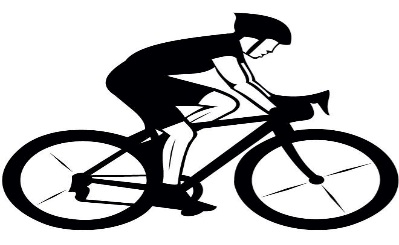 6. 				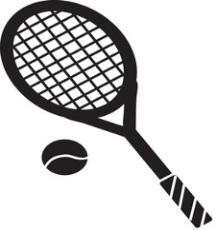 7.				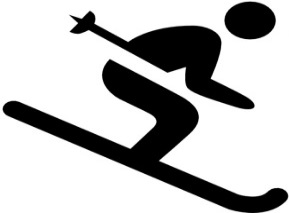 8. 				                9. 				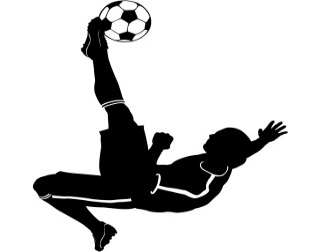 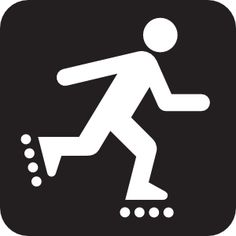 10. 				Actividad 3: Tablas – Fill in the following charts with the necessary information.Actividad 4: Conjugaciones – Choose the correct verb from the table below and then conjugate for the subject of each sentence. You may NOT repeat verbs!!!!Debo__________________ tarea en la mesa.Mi madre ___________________ no. ____________________ para la fiesta.	               19. Yo ___________________ que hay un partido. Yo____________________ una galleta (cookie) a ti.       20. Yo _____________________ un perro (dog). Actividad 5: Completar – Fill in each blank with the appropriate verb from the table below, making sure that you conjugate when necessary for the subject of each sentence. You may NOT repeat verbs!!!Mañana (21)________________________ una serie importante de partidos de vóleibol. Los jugadores no (22)________________________ dormir bien porque sólo (only)(23)________________ en los partidos. Pero (but) si (if) nosotros (24)________________________ ganar, tenemos que practicar mucho y también descansar. Yo (25)________________________ almorzar, dormir una siesta y luego (then) practicar con el equipo. Y tú, ¿(26)___________________ al vóleibol con tus amigos?.Actividad 6: Conjugar – Choose the correct verb and then conjugate for the subject of each sentence.Mis amigas ________________ a la casa a las ocho. (volver, entender, venir, salir)Yo _________________ que hay un partido hoy. (suponer, perder, traer, contar) Tú _________________ el juego de Monopolio. (salir, encontrar, perder, dar)¿Por cuántas horas vas a ________________? (dormir, preferir, querer, poner)Yo _____________________ comer mucho.  (salir, perder, volver, poder)Chela ______________________ a ir al museo. (ir, repetir, traer, oír)Los estudiantes_______________________ la foto. (suponer, venir, mostrar, ir)Mi tía __________________________ una pizza en MOD. (pensar, pedir, poder, perder)¿Por qué ________________ una pelota?  -Porque quiero jugar. (traer, empezar, conseguir, cerrar)Ellas no pueden______________________ la fantasma.  (pensar, oír, ver, almorzar)Actividad 7: ¿Qué hacemos?: Inés and Maite have a couple of hours free and are making plans for their evening. Fill in each blank with the present tense of the appropriate stem-changing verb, irregular verb, or verb with an irregular yo form. (10 x 2) INÉS  ¿(37) _____________  (to see) el partido en la televisión?MAITE  No, hoy (38) _____________ (to prefer) ir al cine. Yo (39)  _____________ (to want) ver una película     francesa.INÉS  No me gustan las películas francesas. (40) _____________  (to think) que son aburridas (boring). MAITE Tú no (41) _____________  (to understand) nada de películas extranjeras. Por favor, si hoy nosotras (6) _____________  (to go) al cine, mañana (42) _____________  (can) jugar al tenis. INÉS  Bueno, vamos al cine. ¿A qué hora (43) _____________  (to begin) la película? MAITE A las seis, (44) _____________  (to suppose). Voy a ver en el periódico… sí, es a las seis. INÉS  Vamos, pero ¿(45) _____________ (to return) pronto? Mañana tenemos que hacer muchas cosas. Actividad 8: Lectura: Maite is writing a postcard to her friend Rubén. Read her postcard and answer the questions. Hola Rubén:
Por fin consigo un poco de tiempo para escribir una postal. Te escribo desde (from) un parque de la ciudad. Hoy tengo ganas de descansar. Alex y yo pensamos ir al museo y yo después queremos almorzar en un pequeño café que hay en la plaza Mayor. Inés y Javier van a pasear por el centro. Todos tenemos que volver a las cuatro al autobús porque vamos de excursión a las montañas. Vamos a dormir en unas cabañas. Don Francisco dice que son muy bonitas. Y tú, ¿cómo estás? Supongo que bien. Por ahora te digo adiós, pero hablamos pronto.
Un beso,
Maite46. ¿Dónde está Maite? 												47. ¿Qué quiere hacer Maite? 												48. ¿A qué hora vuelven al autobús? 											49. ¿Qué piensa Don Francisco de las cabañas (cabins)? 								Actividad 9: En el parque – Look at the illustration below and write a complete sentence for what each person labeled is doing in the format of future (ir + a + verbo).                      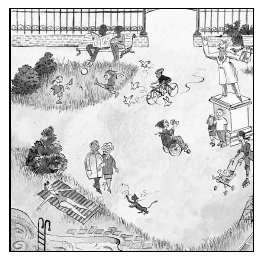 50. Luisa 														51. Javier 														52. Los Señores Ruíz 													53. Ana 														54. Los niños 														11. Endings de verbos de AR11. Endings de verbos de AR12. Endings de verbos de ER12. Endings de verbos de ER13. Endings de verbos de IR13. Endings de verbos de IR14. La Bota: conjugate un verbo radical 14. La Bota: conjugate un verbo radical SuponerPonerSalirTraerOírDecirpensarempezarquererpoderpreferirjugar